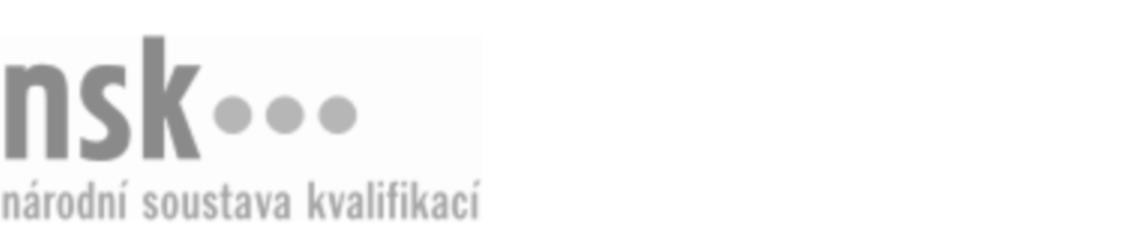 Autorizované osobyAutorizované osobyAutorizované osobyAutorizované osobyAutorizované osobyAutorizované osobyHutník valcíř / hutnice valcířka kovů (kód: 21-008-H) Hutník valcíř / hutnice valcířka kovů (kód: 21-008-H) Hutník valcíř / hutnice valcířka kovů (kód: 21-008-H) Hutník valcíř / hutnice valcířka kovů (kód: 21-008-H) Hutník valcíř / hutnice valcířka kovů (kód: 21-008-H) Hutník valcíř / hutnice valcířka kovů (kód: 21-008-H) Autorizující orgán:Ministerstvo průmyslu a obchoduMinisterstvo průmyslu a obchoduMinisterstvo průmyslu a obchoduMinisterstvo průmyslu a obchoduMinisterstvo průmyslu a obchoduMinisterstvo průmyslu a obchoduMinisterstvo průmyslu a obchoduMinisterstvo průmyslu a obchoduMinisterstvo průmyslu a obchoduMinisterstvo průmyslu a obchoduSkupina oborů:Hornictví a hornická geologie, hutnictví a slévárenství (kód: 21)Hornictví a hornická geologie, hutnictví a slévárenství (kód: 21)Hornictví a hornická geologie, hutnictví a slévárenství (kód: 21)Hornictví a hornická geologie, hutnictví a slévárenství (kód: 21)Hornictví a hornická geologie, hutnictví a slévárenství (kód: 21)Povolání:Pracovník v kovovýroběPracovník v kovovýroběPracovník v kovovýroběPracovník v kovovýroběPracovník v kovovýroběPracovník v kovovýroběPracovník v kovovýroběPracovník v kovovýroběPracovník v kovovýroběPracovník v kovovýroběKvalifikační úroveň NSK - EQF:33333Platnost standarduPlatnost standarduPlatnost standarduPlatnost standarduPlatnost standarduPlatnost standarduStandard je platný od: 21.10.2022Standard je platný od: 21.10.2022Standard je platný od: 21.10.2022Standard je platný od: 21.10.2022Standard je platný od: 21.10.2022Standard je platný od: 21.10.2022Hutník valcíř / hutnice valcířka kovů,  28.03.2024 18:31:28Hutník valcíř / hutnice valcířka kovů,  28.03.2024 18:31:28Hutník valcíř / hutnice valcířka kovů,  28.03.2024 18:31:28Hutník valcíř / hutnice valcířka kovů,  28.03.2024 18:31:28Strana 1 z 2Autorizované osobyAutorizované osobyAutorizované osobyAutorizované osobyAutorizované osobyAutorizované osobyAutorizované osobyAutorizované osobyAutorizované osobyAutorizované osobyAutorizované osobyAutorizované osobyK této profesní kvalifikaci nejsou zatím přiřazeny žádné autorizované osoby.K této profesní kvalifikaci nejsou zatím přiřazeny žádné autorizované osoby.K této profesní kvalifikaci nejsou zatím přiřazeny žádné autorizované osoby.K této profesní kvalifikaci nejsou zatím přiřazeny žádné autorizované osoby.K této profesní kvalifikaci nejsou zatím přiřazeny žádné autorizované osoby.K této profesní kvalifikaci nejsou zatím přiřazeny žádné autorizované osoby.Hutník valcíř / hutnice valcířka kovů,  28.03.2024 18:31:28Hutník valcíř / hutnice valcířka kovů,  28.03.2024 18:31:28Hutník valcíř / hutnice valcířka kovů,  28.03.2024 18:31:28Hutník valcíř / hutnice valcířka kovů,  28.03.2024 18:31:28Strana 2 z 2